FORMULAIRE DE CANDIDATURE A L’ÉLECTION DU COMITE DIRECTEURDU COMITE DEPARTEMENTAL NORD SPORT BILLARDELECTION PREVUE LE 14/09/2024 A VILLENEUVE D’ASCQ Informations publiées RESPONSABILITES PASSEES OU ACTUELLES :MOTIVATION (remplir ce cadre ou joindre une lettre de motivation) :SIGNATURE DU CANDIDAT :Joindre l'extrait du casier judiciaire modèle n°3 – datant de moins de trois mois – pour tous les candidats(CASIER JUDICIAIRE – 107, Rue de Landreau – 44079 NANTES CEDEX 01)Vous pouvez faire une demande en ligne sur le site : https://casier-judiciaire.justice.gouv.frLes candidatures devront parvenir par LETTRE RECOMMANDEE ou par MAIL avec accusé de réceptionau secrétaire : 	Emmanuel TAFFIN, 	10 rue Albert CAMUS, 59790 RONCHIN			Adresse mail :      		secretaire@cd59-billard.fr 		pour le 31 juillet 2024 dernier délai, cachet de la poste ou date d’envoi du mail faisant foi.FORMULAIRE DE CANDIDATURE (SUITE) Informations non publiées (à remplir)Informations non publiées (à remplir facultativement)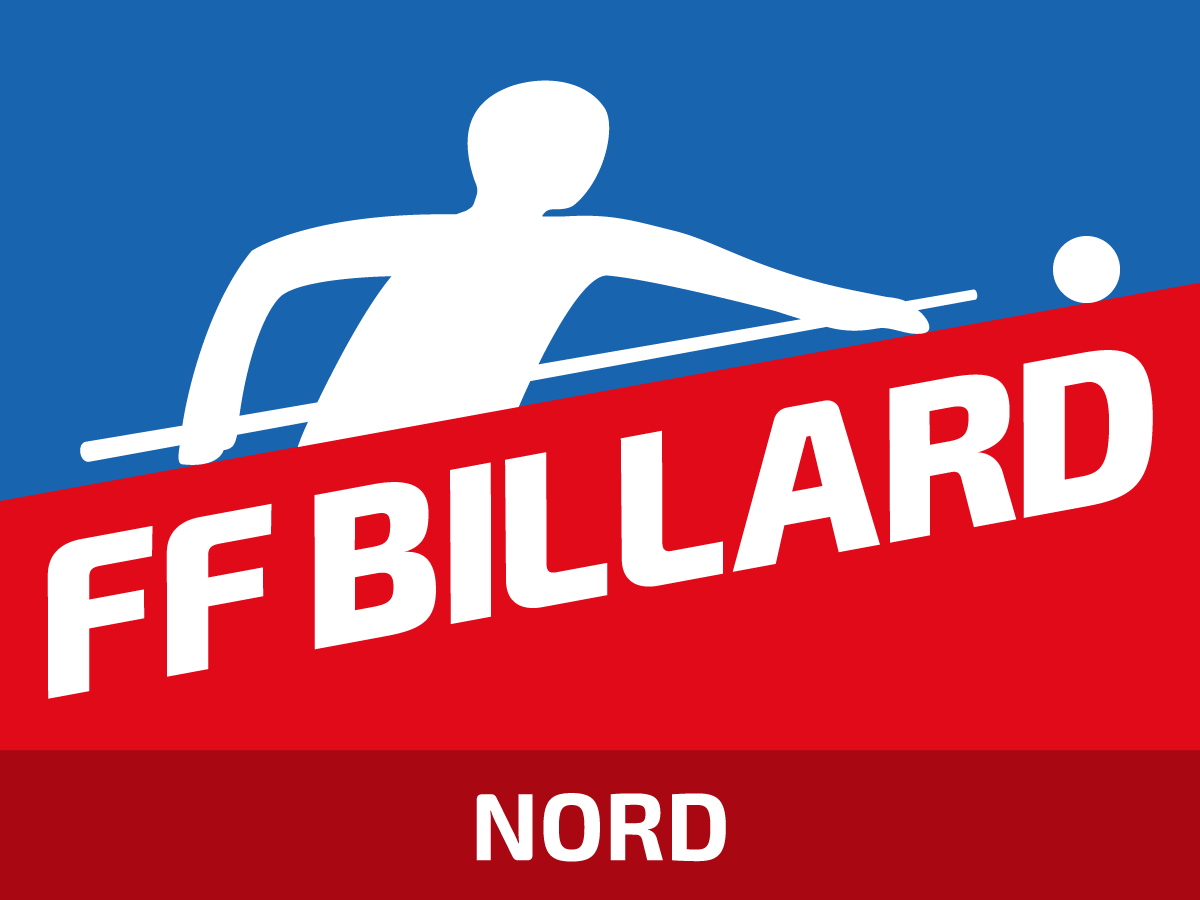 Comité Départemental Nord Sport Billard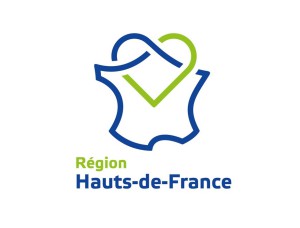 NOM – Prénoma. dans une association (club)b. dans un comité départementalc. dans une ligued. au sein de la FédérationNOM – PrénomDate de naissanceLieu de naissanceNationalitéProfessionAdresseTél. fixe / MobileE-MailComité DépartementalNORDClubN° de licenceFormation et compétences (préciser notamment les compétences dans le domaine informatique) :Expériences professionnelles :Centres d'intérêt :